DSC Business Evaluation Report (BER)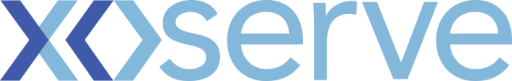 Please send completed form to: box.xoserve.portfoliooffice@xoserve.comDocument Version HistoryChange TitleUK Link February 23 Major Release Xoserve reference number (XRN)5533Correla Project ManagerSurfaraz TambeEmail addresssurfaraz.tambe@correla.comContact number0121 229 2693Target Change Management Committee date22nd July 2022Section 1: In ScopeSection 1: In ScopeThis BER requests approval for funding of the February 23 UK Link Major Release.The total delivery cost, including risk margin, to be approved in this BER is £409,359.This is to be drawn down from the DSC General Change Budget.The scope, approved at ChMC on July 13th 2022, for the release contains the following four XRNs that are to be funded from this BER:Also included in the approved scope for the February 23 Release, are 2 additional changes that will be funded separately to this BER, by the Decarbonisation Programme:NOTE: Because these changes are funded from Decarbnisation Programme, no costs for them are reflected in Section 3 of this BER or in the total cost for approval above. The details are shown in this section only for information and transparency of the full scope for the release.This BER requests approval for funding of the February 23 UK Link Major Release.The total delivery cost, including risk margin, to be approved in this BER is £409,359.This is to be drawn down from the DSC General Change Budget.The scope, approved at ChMC on July 13th 2022, for the release contains the following four XRNs that are to be funded from this BER:Also included in the approved scope for the February 23 Release, are 2 additional changes that will be funded separately to this BER, by the Decarbonisation Programme:NOTE: Because these changes are funded from Decarbnisation Programme, no costs for them are reflected in Section 3 of this BER or in the total cost for approval above. The details are shown in this section only for information and transparency of the full scope for the release.Section 2: Out of ScopeSection 2: Out of ScopeAny additional changesMarket TrialsAny additional changesMarket TrialsSection 3: Funding required to deliver the changeSection 3: Funding required to deliver the changeThe following section outlines the proposed costs for XRN5533, including the previously agreed EQR for Design.The BER costs for approval are highlighted in amber, the total for which is £409,359.BER Costs Note: XRN4989b is included in the scope of delivery for the release. XRN4989 was previously delivered and the work in this release is to remove an existing operational workaround. So there are no delivery costs to be funded by this BER for that work.Key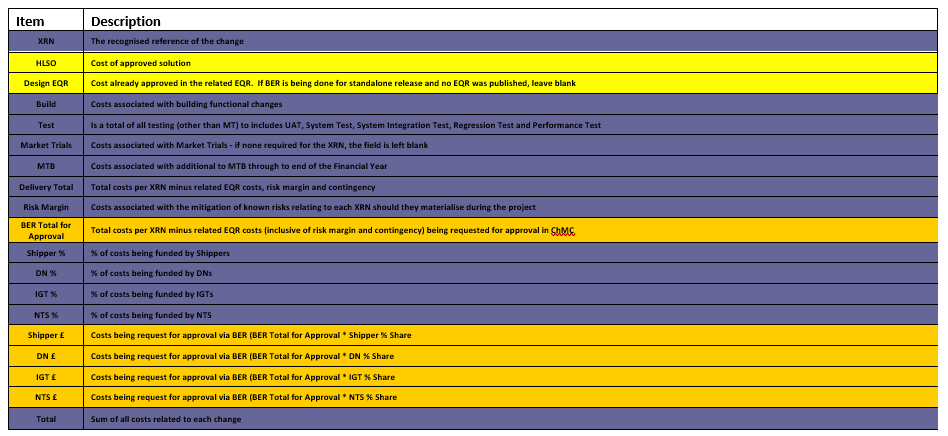 The following section outlines the proposed costs for XRN5533, including the previously agreed EQR for Design.The BER costs for approval are highlighted in amber, the total for which is £409,359.BER Costs Note: XRN4989b is included in the scope of delivery for the release. XRN4989 was previously delivered and the work in this release is to remove an existing operational workaround. So there are no delivery costs to be funded by this BER for that work.KeySection 4: Estimated impact of the service change on service chargesSection 4: Estimated impact of the service change on service chargesImpacts to Ongoing CostsImpacts to Ongoing CostsSection 5: Project plan for delivery of the changeSection 5: Project plan for delivery of the change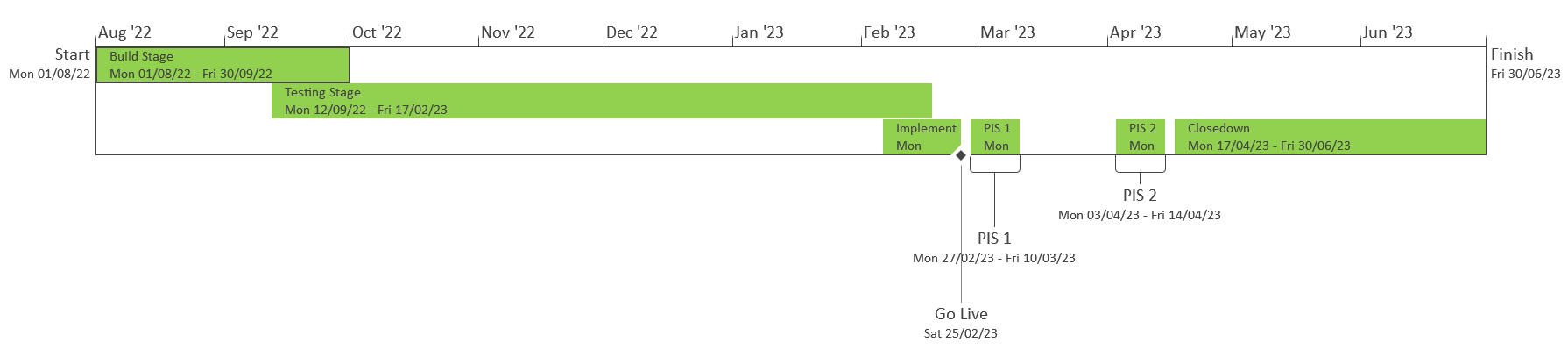 Post Implementation Support (PIS) will be split into 2 to cover the First Usage scenarios for XRN4990Post Implementation Support (PIS) will be split into 2 to cover the First Usage scenarios for XRN4990Section 6: Additional information relevant to the proposed service changeSection 6: Additional information relevant to the proposed service changeRisk margin included for approval in this BER:Delivery risks to be monitored throughout the delivery of this release:There is a risk that code changes made for different XRNs within the release will become interdependent because they will be affecting commons objects in the system(s). This could lead to delays to other XRNs if one particular change is deferred or descoped as the code objects will have to be reworked.CSSC PIS will be continuing alongside the build and test phase for the February 23 release. This could lead to changes being made that could impact the underlying code set on which the release is being built which will lead to rework and retest activity for the release and therefore possible delivery delays.Following the go live of REC, urgent changes may well be raised that could be added into this release prior to go live. Whilst these additions would result in an updated BER being presented, so there would be no cost impact to what has been approved, they could cause delays to the release as a whole.This is the first significant UK Link release that has been delivered in February and so it will have to accommodate in its timeline the impact of Christmas holidays on resource availability and also the Christmas systems moratorium that could delay progression into the BAU and pre-production environments in January/February 2023.There is significant instability within the current market and as winter approaches there is a risk of further crisis in the industry or significant events that could impact the delivery of this release.None of the above have a quantifiable cost that can be included in the risk margin for this delivery but all have been recorded here for visibility and acknowledgement of ChMC. They will be reported on through the monthly project progress reports to ChMCRisk margin included for approval in this BER:Delivery risks to be monitored throughout the delivery of this release:There is a risk that code changes made for different XRNs within the release will become interdependent because they will be affecting commons objects in the system(s). This could lead to delays to other XRNs if one particular change is deferred or descoped as the code objects will have to be reworked.CSSC PIS will be continuing alongside the build and test phase for the February 23 release. This could lead to changes being made that could impact the underlying code set on which the release is being built which will lead to rework and retest activity for the release and therefore possible delivery delays.Following the go live of REC, urgent changes may well be raised that could be added into this release prior to go live. Whilst these additions would result in an updated BER being presented, so there would be no cost impact to what has been approved, they could cause delays to the release as a whole.This is the first significant UK Link release that has been delivered in February and so it will have to accommodate in its timeline the impact of Christmas holidays on resource availability and also the Christmas systems moratorium that could delay progression into the BAU and pre-production environments in January/February 2023.There is significant instability within the current market and as winter approaches there is a risk of further crisis in the industry or significant events that could impact the delivery of this release.None of the above have a quantifiable cost that can be included in the risk margin for this delivery but all have been recorded here for visibility and acknowledgement of ChMC. They will be reported on through the monthly project progress reports to ChMCVersionStatusDateAuthor(s)Summary of Changes0.1Draft 01/07/2022Surf TambeDraft of BER0.2Stakeholder Review07/07/2022Surf TambeInternal review of BER0.3For Xoserve review08/07/2022Surf TambeClean copy for Xoserve review0.4For Xoserve approval14/07/2022Surf TambeUpdated copy for Xoserve approval1.0Submitted to ChMC for approval